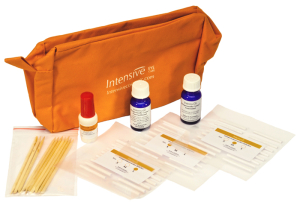 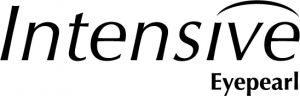 Obsah balení: SET INTENSIVE TRVALÁ NA ŘASY:Natáčky velikost:S 16ks, M 16 ks,  L 16 ks, lahvička Cream 1/Aktivátor 10 ml , lahvička Cream 2/Neutralizér 10 ml, růžová dřívka délka 11,5 cm 10 ks, lepidlo na řasy Eylash Glue 5 ml, kosmetická taštičkaPostup  trvalé na řasy přípravky INTENSIVE UPOZORNĚNÍ:  přípravky INTENSIVE jsou určeny jen pro profesionální použití v kosmetickém salonu. Pokud dojde k začervenání a podráždění pokožky, přerušte aplikaci a postižené místo omyjte čistou vodou. Zamezte vniknutí  přípravků do očí, při zasažení očí je ihned vypláchněte.  Při práci používejte ochranné rukavice.1. PŘÍPRAVA Odličte oči a řasy – klientka si předem odloží kontaktní čočky, odličovací pěnou INTENSIVE očistěte oční okolí a důkladně odličte řasy, víčka i řasy přetřete fyziologickým roztokem, rozčešte řasy kartáčkem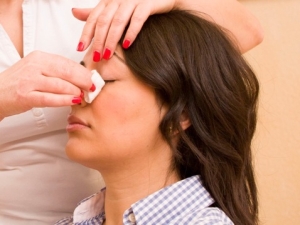 2. VÝBĚR NATÁČEK Vyberte správnou velikost natáček. K dispozici máte samolepicí natáčky ve 3 velikostech pro všechny délky řas.S=small             pro krátké řasyM=medium     pro středně dlouhé řasyL=large             pro dlouhé řay3.  PŘÍPRAVA NATÁČEKNatáčky pro aplikaci připravíte krátkým ohýbáním, vytvarujte je tak, aby klientce dobře přilnuly k okraji víček.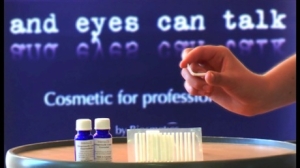 4. ZAFIXOVÁNÍ NATÁČEK  Přilepte samolepicí natáčku k okraji víčka.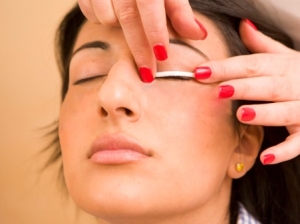 5. ZAFIXOVÁNÍ ŘAS K zafixování řas k natáčce  je ideální růžové dřívko. Začněte na vnější straně víčka a rotačním pohybem přihlaďte dřívkem řasy k natáčce. Pokud i pak některé řasy nechtějí držet na natáčce, potřete je lepidlem na řasy.  Po té co připevníte dlouhé řasy, požádejte klientku, aby otevřela oči a přilepte k natáčce i krátké řasy.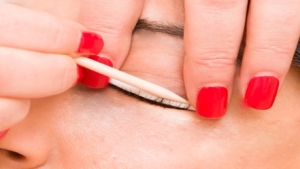 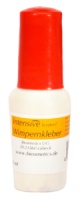 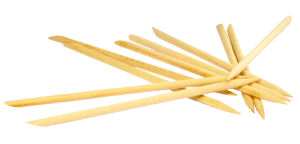 6. NANESENÍ PŘÍPRAVKŮ A JEJICH PŮSOBENÍ Naneste Cream 1 Activátor a nechte působit cca 20 minut. Poté setřete vatovým tampónem.  Naneste Cream 2 Neutralizér a nechte působit cca 10 minut. Klientka musí mít po celou dobu zavřené oči.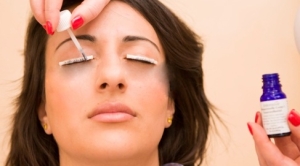 7. ODSTRANĚNÍ PŘÍPRAVKŮSetřete z řas Cream 1 a 2 a lepidloPo uplynutí doby působení setřete  z řas suchým tamponem aktivátor, neutralizér i lepidlo.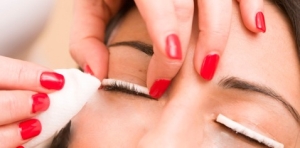 8. ODSTRANĚNÍ NATÁČEK Nakonec odstraňte natáčky jemným rolovacím pohybem. Pak řasy otřete suchým papírovým ubrouskem.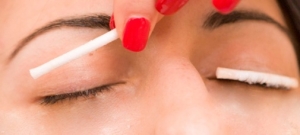 